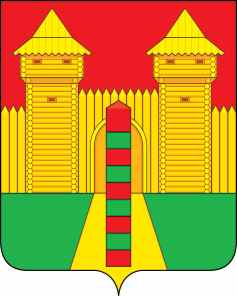 АДМИНИСТРАЦИЯ  МУНИЦИПАЛЬНОГО  ОБРАЗОВАНИЯ «ШУМЯЧСКИЙ   РАЙОН» СМОЛЕНСКОЙ  ОБЛАСТИПОСТАНОВЛЕНИЕот 28.07.2022г. № 366	         п. ШумячиСогласно постановления № 549 от 11.09.2015 года «О назначении приемному родителю Т.В. Лапковской выплаты вознаграждения, причитающегося приемным родителям, денежных средств на содержание приемного ребенка А.В. Сиротюк, 28.07.2004 года рождения» приемному родителю Лапковской Татьяне Викторовне, зарегистрированной и проживающей по адресу: д. Русское, д. 3, Шумячский район, Смоленская область были назначены выплаты ежемесячных денежных средств на содержание подопечного ребенка А.В. Сиротюк, 28.07.2004 года рождения.28.07.2022 года Сиротюк Алене Викторовне исполнилось 18 лет.В соответствии с п. 3 ст. 40 Гражданского кодекса Российской Федерации, на основании областного закона от 29.09.2009 г. № 86-з «О размере вознаграждения, причитающегося приемным родителям, размере денежных средств на содержание ребенка, переданного на воспитание в приемную семью» и на основании ходатайства Отдела по образованию Администрации муниципального образования «Шумячский район» Смоленской области, от 28.07.2022г. № 660Администрация муниципального образования «Шумячский район» Смоленской области	П О С Т А Н О В Л Я Е Т:	1. Отменить Лапковской Татьяне Викторовне выплату денежных средств на содержание приемного ребенка А.В. Сиротюк, 28.07.2004 года рождения, и выплату вознаграждения, причитающегося приемным родителям.2. Признать с 29.07.2022 года утратившим силу постановление Администрации муниципального образования «Шумячский район» Смоленской области от 11.09.2015 года № 549 «О назначении приемному родителю Т.В. Лапковской выплаты вознаграждения, причитающегося приемным родителям, денежных средств на содержание приемного ребенка А.В. Сиротюк, 28.07.2004 года рождения».3. Контроль за исполнением настоящего постановления возложить на Отдел по образованию Администрации муниципального образования «Шумячский район» Смоленской области.Глава муниципального образования «Шумячский район» Смоленской области                                        А.Н. ВасильевОб отмене выплат ежемесячных денежных средств Т.В. Лапковской на содержание А.В. Сиротюк, 28.07.2004 года рождения